MAGSAYSAY FUTURE ENGINEERS/TECHNOLOGISTS AWARDThe Magsaysay Future Engineers/Technologists Award aims to encourage young Filipino students to pursue a career in science, engineering, and technology and to recognize outstanding research outputs on engineering and technology at the collegiate level.Candidate Qualification:Filipino citizenBachelor of Science (BS) student or recent graduate with research/study/thesis on engineering sciences and technology Must not have graduated with BS degree before October 1 prior to the year of the awardOf good moral characterAble to present the research/study/thesis output during the paper presentation, which will be scheduled. The competition is open to Bachelor of Science students enrolled, or graduated within the recent twelve months, in an Engineering or Engineering Technology related program (refer to Annex A for the non-exclusive listing of possible programs). 	Nominations to this award shall be made/endorsed by the school administrators, or heads of professional, academic, or honor societies, with the following requirements:duly accomplished nomination formcomprehensive biodatacopy of publication/pre-print based on his/her research/thesis/studyTranscript of Recordscertification from co-author/s allowing the nominee to present the papercertification from co-authors on the extent of the role of the nominee in the research/thesis/study, or from the nominator/endorser in case of sole authorshiprelative standing of the nominee in his/her batchThe Criteria for judging are as follows:Person (20%)Output (80%)Methodology (20%)Quality of innovativeness/originality/creativity (15%)Quality of write-up of the submitted research/thesis/study document/s (15%)Contribution to science/technology knowledge and/or impact on Philippine business and industry (30%)A Plaque of Recognition shall be awarded to each of the First, Second, and Third Prize winners together with a cash prize of PhP 100,000, PhP 50,000 and PhP 30,000, respectively.  The other winners will each receive a citation and PhP 10,000 cash award.ANNEX A          Note: These data are from CHED Office of Planning, Research and Knowledge Management (OPRKM).Submission of nominations is online at recognition.nast.dost.gov.ph.  Please also submit the electronic copy of the nomination in pdf format through email at awards@nast.dost.gov.ph.TECHNOLOGY AND ENGINEERING PROGRAMS IN PHILIPPINE HEIsTECHNOLOGY AND ENGINEERING PROGRAMS IN PHILIPPINE HEIsTECHNOLOGYENGINEERINGEngineering TechnologyBasic EngineeringTechnology / EngineeringAerospace EngineeringOther Engineering and TechnologyAeronautical EngineeringAircraft Maintenance TechnologyAviation Electronics / Electrical EngineeringAvionics Engineering / Technology / Civil AviationAir TransportationAircraft/Avionics TechnologyAgricultural EngineeringAutomotive TechnologyCeramics EngineeringBuilding TechnologyChemical EngineeringConstruction TechnologyMaterials Science and EngineeringBiotechnologyFood EngineeringChemical TechnologyCivil EngineeringChemical Engineering TechnologyStructural EngineeringElectrical TechnologySanitary EngineeringElectronics Engineering/TechnologyEnvironmental and Sanitary EngineeringInstrumentation and Control TechnologyWater Resources EngineeringRadio Communication TechnologyComputer EngineeringIndustrial TechnologyElectrical EngineeringMechanical TechnologyElectronics and Communications EngineeringInformation TechnologyGeodetic EngineeringSoftware Engineering/TechnologyRemote SensingEnergy EngineeringGeothermal EngineeringIndustrial DesignIndustrial EngineeringIndustrial and Management EngineeringManagement EngineeringMechanical EngineeringManufacturing/Production EngineeringMetallurgical EngineeringMining EngineeringPetroleum EngineeringNomination Form(Please follow this format)MAGSAYSAY FUTURE ENGINEERS/TECHNOLOGISTS AWARDNomination Form(Please follow this format)MAGSAYSAY FUTURE ENGINEERS/TECHNOLOGISTS AWARDNomination Form(Please follow this format)MAGSAYSAY FUTURE ENGINEERS/TECHNOLOGISTS AWARDName of nominee:Name of nominee:Name of nominee:Name of nominee:First Name:Middle Name:Surname:Surname:Date and place of birth:	Date and place of birth:	Date and place of birth:	Date and place of birth:	Age:  Age:  Age:  Age:  Sex: Sex: Sex: Sex: Civil Status: Civil Status: Civil Status: Civil Status: Nationality: Nationality: Nationality: Nationality: Mailing address and telephone number:   		Mailing address and telephone number:   		Mailing address and telephone number:   		Mailing address and telephone number:   		E-mail address:	E-mail address:	E-mail address:	E-mail address:	Organization/ Institute represented: Organization/ Institute represented: Organization/ Institute represented: Organization/ Institute represented: Educational background (Indicate school/university address, degree, and year obtained, inclusive dates of attendance, honors/awards received).Educational background (Indicate school/university address, degree, and year obtained, inclusive dates of attendance, honors/awards received).Educational background (Indicate school/university address, degree, and year obtained, inclusive dates of attendance, honors/awards received).Educational background (Indicate school/university address, degree, and year obtained, inclusive dates of attendance, honors/awards received).Degree(In case of BS-MS, indicate Periods of Attendance for BS and MS in separate rows.)Institution/UniversityPeriod of AttendancePeriod of AttendanceHonors/AwardYear and Month Awarded with DegreeDegree(In case of BS-MS, indicate Periods of Attendance for BS and MS in separate rows.)Institution/UniversityFromToHonors/AwardYear and Month Awarded with DegreeNominee’s aspirations to be a future leader in engineering/technologyImportant Awards received (Indicate title/award, sponsor, and year obtained.)Title of Research/study/thesis entry (Please attach 10 copies of abstract and full paper.)Assessment by the nominator of importance of scientific and technological contribution of the nominee’s research/study/thesis entry to society/national development/knowledge (State explicitly the new contributions and assess their importance)Assessment by the nominator on the extent of the role of the nominee in the research/thesis/study (State explicitly the individual contributions and roles in case of joint authorship.)Reference (Include addresses.)This is to certify that  nominates  for the Magsaysay Future Engineers/Technologists Award. This is also to certify that the nominee is known to me to be of good moral character.        Name and Signature of Nominator                              Institution                   Position/Designation                                          Address        Telephone/Fax Nos./Email Address                          Date preparedCERTIFICATION (All co-authors should sign in this form)This is to certify that I agreed and allowed  to present our joint paper entitled,  as his/her entry for the Magsaysay Future Engineers/Technologists Award. This is to certify further that  performed in our research/study/thesis the following role:AGREEMENT OF NOMINEE(All nominees should accomplish this form)I hereby agree: (1) to abide by the rules and regulations of the competition; (2) to give additional information as may be requested; (3) to be available should the Screening Committee/Board of Judges require my presence; and (4) to receive the award in person, if selected.                                                                        Name and Signature of Nominee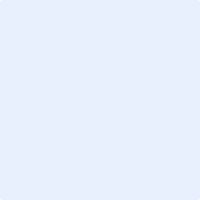 